V 4 – ZuckerkohleMaterialien: 		Becherglas, GlasstabChemikalien:		Zucker, konz. SchwefelsäureDurchführung: 		In ein Becherglas werden zwei Zuckerwürfel gegeben. Diese werden mit 5 mL konzentrierter Schwefelsäure versetzt.Beobachtung:		Nach der Zugabe der Schwefelsäure färbt sich der Zucker von gelb über braun zu schwarz. Es entsteht eine schwarze feste Masse, die aufbläht. Außerdem erwärmt sich das Becherglas stark.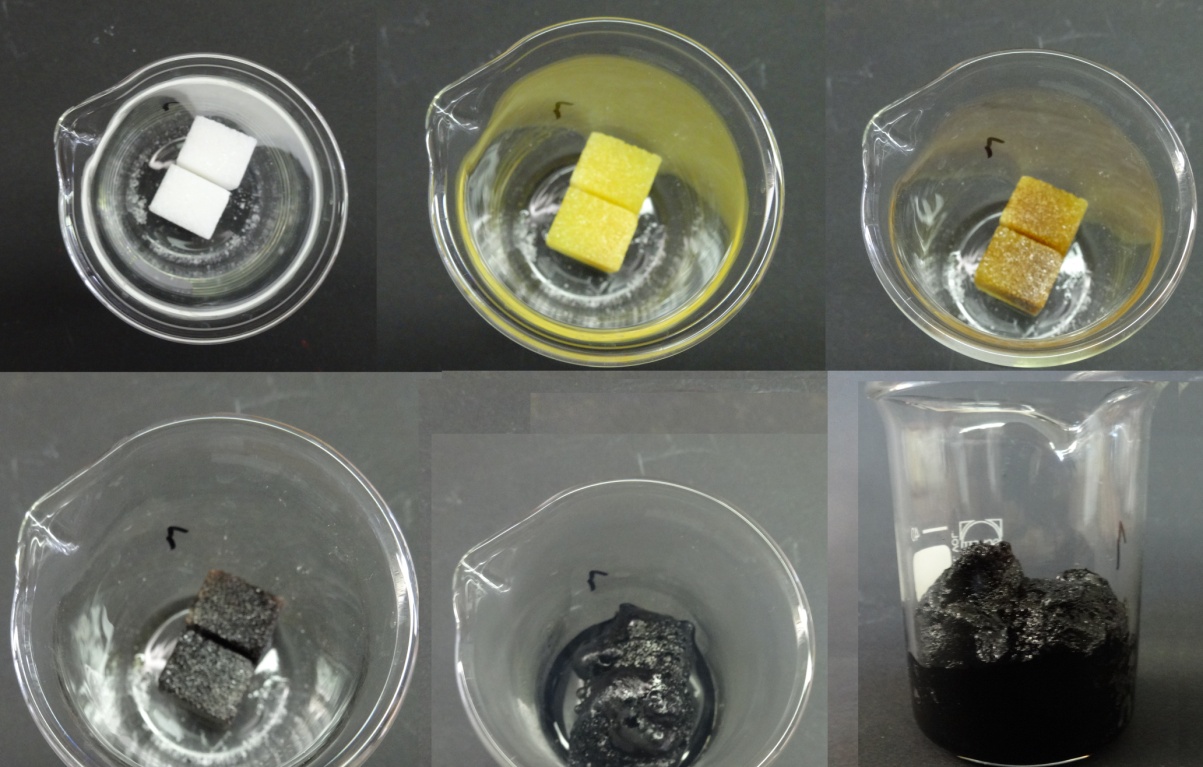 Abbildung : Das Bild zeigt die Reaktion des Zuckers mit der Schwefelsäure zu verschiedenen ZeitpunktenDeutung:		Es findet eine Reaktion zwischen der Schwefelsäure und dem Zucker statt, bei der Kohlenstoff und Wasser unter Wärmeabgabe entsteht.Entsorgung	Die Lösung wird neutralisiert und der Feststoff ab filtriert. Dieser kann dann im Feststoffabfall entsorgt werden. Das Filtrat wird in den Säure-Base-Abfall gegeben.Literatur:	H.W. Roesky, Glanzlichter chemischer Experimentierkunst, WILEY-VCH,2006, S.75GefahrenstoffeGefahrenstoffeGefahrenstoffeGefahrenstoffeGefahrenstoffeGefahrenstoffeGefahrenstoffeGefahrenstoffeGefahrenstoffeZuckerZuckerZucker------konz. Schwefelsäurekonz. Schwefelsäurekonz. SchwefelsäureH314 H290 H314 H290 H314 H290 P280 P301+P330+P331 P305+P351+P338 P309+P310 P280 P301+P330+P331 P305+P351+P338 P309+P310 P280 P301+P330+P331 P305+P351+P338 P309+P310 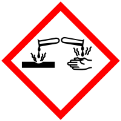 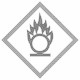 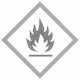 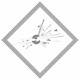 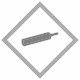 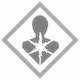 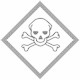 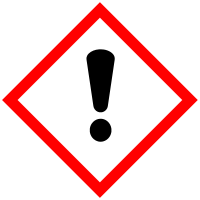 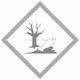 